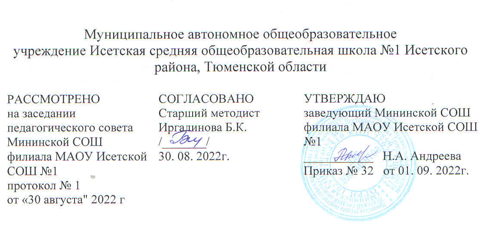 РАБОЧАЯ ПРОГРАММА по обществознанию10 класс2022-2023 учебный год(сроки реализации)Учитель :Иванова Тамара ЕгоровнаКвалификационная категория:высшая                                   с. Минино,2022 г.Пояснительная запискаНастоящая рабочая программа по обществознанию предназначена для обучающихся 10 класса  основной общеобразовательной школы. Она разработана на основе:Федерального закона "Об образовании в Российской Федерации" от 29 декабря 2012 г. № 273-ФЭ; Федерального государственного стандарта основного общего образования, утвержденного приказом  Министерства образования и науки РФ №1897 от 17.12.1010 с изменениями, внесенными приказом Министерства образования и науки Российской Федерации от 29 декабря 2014 года №1644, от 31 декабря 2015 г. №1577. Основной образовательной программы основного общего образования МАОУ Исетской СОШ №1 Исетского района Тюменской области.- Учебного плана МАОУ Исетской СОШ №1 Исетского района Тюменской области на 2022-2023 учебный год. Программа по обществознанию 10 класса, базовый уровень/ Под ред. Л.Н.Боголюбова, Н.И.Городецкой, Л.Ф.Ивановой, А.И.МатвееваДанная программа обеспечивает изучение курса обществознания учащимися 10 класса на базовом уровне. Рабочая программа конкретизирует содержание предметных тем образовательного стандарта, дает распределение учебных часов по разделам  с учетом логики учебного процесса, возрастных особенностей учащихся. Она рассчитана на 68  учебных часов из расчета 2 учебных часа в неделю.Рабочая программа ориентирована на использование учебно-методического комплекта:«Обществознание. 10 класс: дял общеобразоват организаций: базовый уровень/ Л. Н Боголюбов, Ю. А. Аверьянов, А. В. Белявский и др ; под ред. Л. Н Боголюбова; Рос.акад.наук, Рос.акад. образования, изд-во «Просвещение». – М. :  Просвещение, 2014ЦелиИзучение обществознания (включая экономику и право) в старшей школе на базовом уровне направлено на достижение следующих целей:развитие личности в период ранней юности, ее духовно-нравственной, политической и правовой культуры, экономического образа мышления, социального поведения, основанного на уважении закона и правопорядка, способности к личному самоопределению и самореализации; интереса к изучению социальных и гуманитарных дисциплин;воспитание общероссийской идентичности, гражданской ответственности, правового самосознания,  толерантности, приверженности гуманистическим и демократическим ценностям, закрепленным в Конституции Российской Федерации; освоение системы знаний об экономической и иных видах деятельности людей, об обществе, его сферах, правовом регулировании общественных отношений, необходимых для взаимодействия с социальной средой и выполнения типичных социальных ролей человека и гражданина, для последующего изучения социально-экономических и гуманитарных дисциплин в учреждениях системы среднего и высшего профессионального образования или для самообразования;овладение умениями получать и критически осмысливать социальную (в том числе экономическую и правовую) информацию, анализировать, систематизировать полученные данные; освоение способов познавательной, коммуникативной, практической деятельности, необходимых для участия в жизни гражданского общества и государства; формирование опыта применения полученных знаний и умений для решения типичных задач в области социальных  отношений;  гражданской и общественной деятельности, межличностных отношений, отношений между людьми различных национальностей и вероисповеданий, в семейно-бытовой сфере; для соотнесения своих действий и действий других людей с нормами поведения, установленными законом; содействия правовыми способами и средствами защите правопорядка в обществе.ПЛАНИРУЕМЫЕ РЕЗУЛЬТАТЫ ОСВОЕНИЯ УЧЕБНОГО ПРЕДМЕТАЛичностными результатами выпускников основной школы, формируемыми при изучении содержания курса по обществознанию, являются:
• мотивированность и направленность на активное и созидательное участие в будущем в общественной и государственной жизни;
• заинтересованность не только в личном успехе, но и в развитии различных сторон жизни общества, в благополучии и процветании своей страны;
• ценностные ориентиры, основанные на идеях патриотизма, любви и уважения к Отечеству; на отношении к человеку, его правам и свободам как высшей ценности; на стремлении к укреплению исторически сложившегося государственного единства; на признании равноправия народов, единства разнообразных культур; на убежденности в важности для общества семьи и семейных традиций; на осознании необходимости поддержания гражданского мира и согласия и своей ответственности за судьбу страны перед нынешними и грядущими поколениями;Метапредметные результаты изучения обществознания выпускниками основной школы проявляются в:
• умении сознательно организовывать свою познавательную деятельность (от постановки цели до получения и оценки результата);
• умении объяснять явления и процессы социальной действительности с научных, социально-философских позиций; рассматривать их комплексно в контексте сложившихся реалий и возможных перспектив;
• способности анализировать реальные социальные ситуации, выбирать адекватные способы деятельности и модели поведения в рамках реализуемых основных социальных ролей (производитель, потребитель и др.);
• овладении различными видами публичных выступлений (высказывания, монолог, дискуссия) и следовании этическим нормам и правилам ведения диалога;
• умении выполнять познавательные и практические задания, в том числе с использованием проектной деятельности на уроках и в доступной социальной практике, на:
1) использование элементов причинно-следственного анализа;
2) исследование несложных реальных связей и зависимостей;
3) определение сущностных характеристик изучаемого объекта; выбор верных критериев для сравнения, сопоставления, оценки объектов;
4) поиск и извлечение нужной информации по заданной теме в адаптированных источниках различного типа;
5) перевод информации из одной знаковой системы в другую (из текста в таблицу, из аудиовизуального ряда в текст и др.), выбор знаковых систем адекватно познавательной и коммуникативной ситуации;
6) объяснение изученных положений на конкретных примерах;
7) оценку своих учебных достижений, поведения, черт своей личности с учетом мнения других людей, в том числе для корректировки собственного поведения в окружающей среде; выполнение в повседневной жизни этических и правовых норм, экологических требований;
8) определение собственного отношения к явлениям современной жизни, формулирование своей точки зрения.Предметными результатами освоения выпускниками основной школы содержания программы по обществознанию являются в сфере:познавательной
• относительно целостное представление об обществе и о человеке, о сферах и областях общественной  жизни, механизмах и регуляторах деятельности людей;
• знание ряда ключевых понятий базовых для школьного обществознания наук: социологии, экономической теории, политологии, культурологии, правоведения, этики, социальной психологии и философии; умение объяснять с их позиций явления социальной действительности;
• знания, умения и ценностные установки, необходимые для сознательного выполнения старшими подростками основных социальных ролей в пределах своей дееспособности;
• умения находить нужную социальную информацию в различных источниках; адекватно ее воспринимать, применяя основные обществоведческие термины и понятия; преобразовывать в соответствии с решаемой задачей (анализировать, обобщать, систематизировать, конкретизировать имеющиеся данные, соотносить их с собственными знаниями); давать оценку взглядам, подходам, событиям, процессам с позиций одобряемых в современном российском обществе социальных ценностей;ценностно-мотивационной
• понимание побудительной роли мотивов в деятельности человека, места ценностей в мотивационной структуре личности, их значения в жизни человека и развитии общества;
• знание основных нравственных и правовых понятий, норм и правил, понимание их роли как решающих регуляторов общественной жизни, умение применять эти нормы и правила к анализу и оценке реальных социальных ситуаций, установка на необходимость руководствоваться этими нормами и правилами в собственной повседневной жизни;
• приверженность гуманистическим и демократическим ценностям, патриотизму и гражданственности;трудовой
• знание особенностей труда как одного из основных видов деятельности человека; основных требований трудовой этики в современном обществе; правовых норм, регулирующих трудовую деятельность несовершеннолетних;
• понимание значения трудовой деятельности для личности и для общества;эстетической
• понимание специфики познания мира средствами искусства в соотнесении с другими способами познания;
• понимание роли искусства в становлении личности и в жизни общества;
коммуникативной
• знание определяющих признаков коммуникативной деятельности в сравнении с другими видами деятельности;
• знание новых возможностей для коммуникации в современном обществе, умение использовать современные средства связи и коммуникации для поиска и обработки необходимой социальной информации;
• понимание языка массовой социально-политической коммуникации, позволяющее осознанно воспринимать соответствующую информацию; умение различать факты, аргументы, оценочные суждения;
• понимание значения коммуникации в межличностном общении;
• умение взаимодействовать в ходе выполнения групповой работы, вести диалог, участвовать в дискуссии, аргументировать собственную точку зрения;
• знакомство с отдельными приемами и техниками преодоления конфликтов.Примерная программа предусматривает формирование у учащихся общеучебных умений и навыков, универсальных способов деятельности и ключевых компетенций. В этом направлении приоритетами для учебного предмета «Обществознание» на этапе среднего (полного)  общего образования являются:определение сущностных характеристик изучаемого объекта, сравнение, сопоставление, оценка и классификация объектов по указанным критериям;объяснение изученных положений на предлагаемых конкретных примерах;решение познавательных и практических задач, отражающих типичные социальные ситуации;применение полученных знаний для определения экономически рационального, правомерного и социально одобряемого поведения и порядка действий в конкретных ситуациях;умение обосновывать суждения, давать определения, приводить доказательства (в том числе от противного); поиск нужной информации по заданной теме в источниках различного типа и извлечение необходимой информации из источников, созданных в различных знаковых системах (текст, таблица, график, диаграмма, аудиовизуальный ряд и др.). Отделение основной информации от второстепенной, критическое оценивание достоверности полученной информации, передача содержания информации адекватно поставленной цели (сжато, полно, выборочно);выбор вида чтения в соответствии с поставленной целью (ознакомительное, просмотровое, поисковое и др.);работа с текстами различных стилей, понимание их специфики; адекватное восприятие языка средств массовой информации;самостоятельное создание алгоритмов познавательной деятельности для решения задач творческого и поискового характера; участие в проектной деятельности, владение приемами исследовательской деятельности, элементарными умениями прогноза (умение отвечать на вопрос: «Что произойдет, если...»);формулирование полученных результатов;создание собственных произведений, идеальных моделей социальных объектов, процессов, явлений, в том числе с использованием мультимедийных технологий;пользования мультимедийными ресурсами и компьютерными технологиями для обработки, передачи, систематизации информации, создания баз данных, презентации результатов познавательной и практической деятельности;владение основными видами публичных выступлений (высказывания, монолог, дискуссия, полемика), следование этическим нормам и правилам ведения диалога (диспута).Программа призвана помочь осуществлению выпускниками  осознанного выбора путей продолжения образования или будущей профессиональной деятельности.Изучение обществознания (включая экономику и право) в старшей школе на базовом уровне направлено на достижение следующих целей: 
      • развитие личности в период ранней юности, ее духовно-нравственной, политической и правовой культуры, экономического образа мышления, социального поведения, основанного на уважении закона и правопорядка, способности к личному самоопределению и самореализации; интереса к изучению социальных и гуманитарных дисциплин; 
      • воспитание общероссийской идентичности, гражданской ответственности, правового самосознания, толерантности, приверженности гуманистическим и демократическим ценностям, закрепленным в Конституции Российской Федерации; 
      • освоение системы знаний об экономической и иных видах деятельности людей, об обществе, его сферах, правовом регулировании общественных отношений, необходимых для взаимодействия с социальной средой и выполнения типичных социальных ролей человека и гражданина, для последующего изучения социально-экономических и гуманитарных дисциплин в учреждениях системы среднего и высшего профессионального образования или для самообразования; 
      • овладение умениями получать и критически осмысливать социальную (в том числе экономическую и правовую) информацию, анализировать, систематизировать полученные данные; освоение способов познавательной, коммуникативной, практической деятельности, необходимых для участия в жизни гражданского общества и государства; 
      • формирование опыта применения полученных знаний и умений для решения типичных задач в области социальных отношений, гражданской и общественной деятельности, межличностных отношений, отношений между людьми различных национальностей и вероисповеданий, в семейно-бытовой сфере; для соотнесения своих действий и действий других людей с нормами поведения, установленными законом; для содействия правовыми способами и средствами защите правопорядка в обществе. Программа предусматривает формирование у школьников общеучебных умений и навыков, универсальных способов деятельности и ключевых компетенций:определяет сущностные характеристики изучаемого объекта, сравнивает, сопоставляет, оценивает и классифицирует объекты по указанным критериям;объясняет изученные положения на предлагаемых конкретных примерах;решает познавательные и практические задачи, отражающие типичные социальные ситуации;применяет полученные знания для определения экономически рационального, правомерного и социально одобряемого поведения и порядка действий в конкретных ситуациях;умеет обосновывать суждения, давать определения, приводить доказательства (в том числе от противного);владеет навыком поиска нужной информации по заданной теме в источниках различного типа и извлечения необходимой информации из источников, созданных в различных знаковых системах (текст, таблица, график, диаграмма, аудиовизуальный ряд и др.). Отделяет основную информацию от второстепенной, критически оценивает достоверность полученной информации, передает содержание информации адекватно поставленной цели (сжато, полно, выборочно);выбирает вид чтения в соответствии с поставленной целью (ознакомительное, просмотровое, поисковое и др.);работает с текстами различных стилей, понимает их специфику; адекватно воспринимает язык средств массовой информации;самостоятельно создает алгоритмы познавательной деятельности для решения задач творческого и поискового характера;участвует в проектной деятельности, владеет приемами исследовательской деятельности, элементарными умениями прогноза (умение отвечать на вопрос: «Что произойдет, если...»);формулирует полученные результаты;создает собственные произведения, идеальные модели социальные объекты, процессы, явления, в том числе с использованием мультимедийных технологий; пользуется мультимедийными ресурсами и компьютерными технологиями для обработки, передачи, систематизации информации, создания баз данных, презентации результатов познавательной и практической деятельности;владеет основными видами публичных выступлений (высказывание, монолог, дискуссия, полемика), следует этическим нормам и правилам ведения диалога (диспута).СОДЕРЖАНИЕ УЧЕБНОГО КУРСА  «ОБЩЕСТВОЗНАНИЕ» 10 КЛ. 68ч.Тема 1 «Общество и человек» (20 ч)Общество как совместная жизнедеятельность людей. Общество и природа. Общество и культура. Науки об обществе. Структура общества. Общество как сложная динамичная система. Взаимосвязь экономической, политической и духовной сфер жизни общества. Социальные институты. Природа человека. Человек как продукт биологической, социальной и культурной эволюции. Цель и смысл жизни человека. Науки о человеке. Человек как духовное существо. Духовный мир человека. Мировоззрение. Ценностные ориентиры личности. Патриотизм и гражданственность. Деятельность как способ существования людей. Деятельность и ее мотивация. Многообразие деятельности. Сознание и деятельность. Человек в системе социальных связей. Личность, факторы, влияющие на ее формирование. Самосознание и самореализация. Социальное поведение. Единство свободы и ответственности личности. Познание и знание. Познание мира: чувственное и рациональное, истинное и ложное. Истина и ее критерии. Многообразие форм человеческого знания. Социальное и гуманитарное знание.Тема 2 «Общество как мир культуры» (17 ч.)Духовная жизнь общества. Культура и духовная жизнь. Формы и разновидности культуры: народная, массовая и элитарная. Диалог культур. Средства массовой информации. Наука и образование. Наука, ее роль в современном мире. Этика ученого. Непрерывное образование и самообразование. Мораль и религия. Мораль, ее категории. Религия, ее роль в жизни общества. Нравственная культура. Искусство и духовная жизнь. Искусство, его формы, основные направления. Эстетическая культура. Тенденции духовной жизни современной России.Тема 3 «Правовое регулирование общественных отношений» (30 ч)Право в системе социальных норм. Система права: основные отрасли, институты, отношения. Публичное и частное право. Источники права. Правовые акты. Конституция в иерархии нормативных актов. Правоотношения и правонарушения. Виды юридической ответственности. Система судебной защиты прав человека. Развитие права в современной России.  Современное российское законодательство. Основы государственного, административного, гражданского, трудового, семейного и уголовного права. Правовая защита природы. Предпосылки правомерного поведения. Правосознание. Правовая культура.Итоговое повторение (1 ч.)Общество в развитии. Многовариантность общественного развития. Прогресс и регресс. Современный мир и его противоречия.ТЕМАТИЧЕСКОЕ ПЛАНИРОВАНИЕУчебно-тематический планКАЛЕНДАРНО-ТЕМАТИЧЕСКОЕ ПЛАНИРОВАНИЕ ПО ОБЩЕСТВОЗНАНИЮ  в 10-х классах (68ч.)№ п/пТемы разделов, главКоличество часовКоличество часов1Человек в обществе20202Общество как мир культуры17173Правовое регулирование общественных отношений. Итоговое повторение3030Всего:68№ п/п№ п/пРазделы, темы. Тип урокаКол-во часовКол-во часовДата проведенияДата проведения№ п/п№ п/пРазделы, темы. Тип урокаКол-во часовКол-во часовПланФактТема 1. Человек в обществе (20 часов)Тема 1. Человек в обществе (20 часов)Тема 1. Человек в обществе (20 часов)Тема 1. Человек в обществе (20 часов)Тема 1. Человек в обществе (20 часов)1ВведениеВведение112Что такое обществоЧто такое общество113Общество как сложная системаОбщество как сложная система114Общество как сложная системаОбщество как сложная система115Динамика общественного развитияДинамика общественного развития116Динамика общественного развитияДинамика общественного развития117Социальная сущность человекаСоциальная сущность человека118Социальная сущность человекаСоциальная сущность человека119Деятельность – способ существования людейДеятельность – способ существования людей1110Деятельность – способ существования людейДеятельность – способ существования людей1111Познавательная и коммуникативная деятельностьПознавательная и коммуникативная деятельность1112Познавательная и коммуникативная деятельностьПознавательная и коммуникативная деятельность1113Свобода и необходимость в деятельности человекаСвобода и необходимость в деятельности человека1114Свобода и необходимость в деятельности человекаСвобода и необходимость в деятельности человека1115Современное обществоСовременное общество1116Современное обществоСовременное общество1117Глобальная угроза международного терроризмаГлобальная угроза международного терроризма1118Глобальная угроза международного терроризмаГлобальная угроза международного терроризма1119Глобальная угроза международного терроризмаГлобальная угроза международного терроризма1120Тематический контроль по теме 1Тематический контроль по теме 111                       Тема 2.  Общество как мир культуры (17 часов)                       Тема 2.  Общество как мир культуры (17 часов)                       Тема 2.  Общество как мир культуры (17 часов)                       Тема 2.  Общество как мир культуры (17 часов)21Духовная культура обществаДуховная культура общества1122Духовная культура обществаДуховная культура общества1123Духовный мир личностиДуховный мир личности1124Духовный мир личностиДуховный мир личности1125Мораль Мораль 1126МоральМораль1127Наука и образование Наука и образование 1128Наука и образованиеНаука и образование1129Религия и религиозные организацииРелигия и религиозные организации1130Религия и религиозные организацииРелигия и религиозные организации1131Религия и религиозные организацииРелигия и религиозные организации1132ИскусствоИскусство1133Искусство Искусство 1134ИскусствоИскусство1135Массовая культура Массовая культура 1136Массовая культураМассовая культура1137Тематический контроль по теме 2Тематический контроль по теме 211Тема 3. Правовое регулирование общественных отношений (30 часа)Тема 3. Правовое регулирование общественных отношений (30 часа)Тема 3. Правовое регулирование общественных отношений (30 часа)Тема 3. Правовое регулирование общественных отношений (30 часа)Тема 3. Правовое регулирование общественных отношений (30 часа)38Правовое регулирование общественных отношенийПравовое регулирование общественных отношений1139Правовое регулирование общественных отношенийПравовое регулирование общественных отношений1140Современные подходы  к пониманию праваСовременные подходы  к пониманию права1141Современные подходы  к пониманию праваСовременные подходы  к пониманию права1142Право в системе социальных нормПраво в системе социальных норм1143Право в системе социальных нормПраво в системе социальных норм1144Источники праваИсточники права1145Источники праваИсточники права1146Правоотношения и правонарушенияПравоотношения и правонарушения1147Правоотношения и правонарушенияПравоотношения и правонарушения1148Предпосылки правомерного поведенияПредпосылки правомерного поведения1149Предпосылки правомерного поведенияПредпосылки правомерного поведения1150Гражданин Российской ФедерацииГражданин Российской Федерации1151Гражданин Российской ФедерацииГражданин Российской Федерации1152Гражданское правоГражданское право1153Гражданское правоГражданское право1154Гражданское правоГражданское право1155Семейное правоСемейное право1156Семейное правоСемейное право1157Правовое регулирование занятости и трудоустройства Правовое регулирование занятости и трудоустройства 1158Правовое регулирование занятости и трудоустройстваПравовое регулирование занятости и трудоустройства1159Экологическое право Экологическое право 1160Экологическое правоЭкологическое право1161Процессуальные отрасли права Процессуальные отрасли права 1162Процессуальные отрасли праваПроцессуальные отрасли права1163Конституционное судопроизводство Конституционное судопроизводство 1164Конституционное судопроизводствоКонституционное судопроизводство1165Международная защита прав человекаМеждународная защита прав человека1166Правовые основы антитеррористической политики Российского государствоПравовые основы антитеррористической политики Российского государство1167Тематический контроль по теме 3.Тематический контроль по теме 3.1168ИТОГОВОЕ ПОВТОРЕНИЕИТОГОВОЕ ПОВТОРЕНИЕ11